Тема «Составление рассказа о животных по сюжетным картинкам»Возрастная группа: подготовительная группаЗадачи:Обучающие:связная речь: учить составлять рассказ по картинкам; развивать способность самостоятельно придумывать события; учить определять начало, основную часть, заключение рассказа, восстанавливать их последовательностьРазвивающие:Словарь и грамматика:Развивать умение употреблять названия детенышей животных в родительном падеже единственного и множественного числа; давать знания на подбор сравнений и определений к заданному слову, а также синонимов и антонимов.Звуковая культура речи: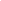 Закреплять правильное произношение звуков[р] и [л] в словах и фразовой  речи, учить различать эти звуки на слух.Воспитательные : Воспитывать умение выслушивать друг друга, не перебивать во время выполнения задания. Дидактический наглядный материал: картинки с разными животными, сюжетные картинки, фигурки животных, медальки , смайлики, доска достижений ).
Психологический настрой: «Дружно за руки возьмемся, мы друг другу улыбнемся, скажем здравствуйте и гулять пойдем»Организационный момент:Ребята я сегодня получила письмо от Лунтика: он просит вам помочь ему отгадать загадку о животном. Поможем? .Хвост пушистою дугой.Вам знаком зверек такой?Острозубый, темноглазый.По деревьям может лазать.Строит он свой дом в дупле,Чтоб зимою жить в тепле.В. Кожевниковдети отгадывают.На стенд выставляется картина Белка с бельчатами .Как называют детенышей белки? дети. Бельчата.Воспитатель. В письме написано, если вы справились с загадкой тогдаСейчас мы поиграем в игру, которую отправил нам Лунтик.Игра «Кто у кого?»Воспитатель. Я вам назову животное, а тот, на кого я укажу, назовет его детеныша или детенышей, если я скажу слово много, или несколько, или двое-трое.Лиса... лисенок. У лисы много... лисят, несколько... лисят.Медведь... медвежонок. У медведицы… медвежата, двое... медвежат.Волк... волчонок, У волчицы... волчата, трое... волчат.Один ежик — много... ежиков. У ежихи... ежата.Воспитатель по аналогии проводит беседу по картине. Волк с волчатами,Посмотрите на картинку. Это зайчата. Какими словами можно рассказать о зайчонке? Какой он?Дети. Пушистый, мягкий, белый, ушастенький, толстенький..Воспитатель. А с чем можно сравнить зайчонка? На что он похож?Дети. Белый и пушистый, как вата; зайчонок, как снежок, как пушок; как мячик прыгает...Воспитатель. Погулял зайчонок в лесу и поскакал к маме веселый. Настроение у него хорошее. Как можно про такого зайчонка сказать?дети отвечают.К слову веселый подберите слова, близкие по значению или смыслу. Так какой был зайчонок?Дети. Довольный, бодрый, шустренький, радостный...Воспитатель. А если ом был радостный, то ом не прискакал, а... мчался, летел. А второй зайчонок — братец первого — прискакал домой невеселый, ею обидели. А теперь расскажите мне про этого зайчонка. Какой он?Дети отвечают.К слову веселый подберите слова, противоположные по значению, смыслу. Так какой был второй зайчонок?дети. Грустный, печальный, недовольный, огорченный, испуганный...Воспитатель. А если зайчонок был грустный, то он домой не скакал, а... тащился, плелся, брел, волочился.А сейчас посмотрите на открытки, которые прислал Лунтик. (Раскладывает на каждом столе по одной.) Придумайте вдвоем рассказ. Подумайте, что сначала произошло с персонажами. Затем расскажите о том, что нарисовано на картинке, а потом придумайте, чем могло бы все закончиться, договоритесь, кто из вас двоих начнет рассказ. Рассказ должен быть коротким и обязательно законченным.Команды по очереди выходят и рассказывают. После каждого рассказа воспитатель спрашивает, чем он понравился, какой рассказ лучше и как его можно назвать. Подводя итоги оценки, отмечает четкость композиции, содержательность, наличие образных средств.Воспитатель показывает детям картинки (тигр, барсук, лось, волк, лиса) и предлагает сначала назвать животных, в названиях которых есть звук «р» а потом — животных, в названиях которых есть звук [л).Воспитатель предлагает одной группе детей подобрать слова со звуком (р), другой — со звуком [л).Далее дети выполняют задание, составляют предложение со словами, в которых есть звук «р», и предложение со словами, в которых есть звук «л». (Тиар рычит. Лось любит листья.Физминутка для глаз:«Стрекоза»Вот какая стрекоза,Ка горошины глаза.Влево — вправо, назад — вперед.Ну, совсем как вертолет.(Встать. Показать на уровне глаз большим и указательным пальцами глаза стрекозы. Повернуть голову вправо, влево. Руки на пояс, повороты туловищем вправо, влево. Исходное положение. Руки в стороны, голову опустить вниз, поднять вверх. Выполнить 3—4 раза).Игра «Выбери начало»Воспитатель. В письме Лунтик просит нас прочитать рассказ М. Пришвина «Еж» и ответить на его вопросы. Хотите услышать рассказ?Воспитатель читает детям рассказ М. Пришвина «Еж , опуская начало.Раз шел я по берегу нашего ручья и под кустом заметил ежа.Он тоже заметил меня, свернулся и затукал: тук-тук-тук. Очень похоже было, как если бы вдали шел автомобиль. Я прикоснулся к нему кончиком сапога — он страшно фыркнул и поддал своими иголками в сапог. —  А, ты так со мной! — сказал я и кончиком сапога спихнул его в ручей.Мгновенно еж развернулся в воде и поплыл к берегу, как маленькая свинья, только вместо щетины на спине были иголки. Я взял палочку, скатил ею ежа в свою шляпу и понес домой.Мышей у меня было много. Я слышал — ежик их ловит, и решил: пусть он живет у меня и ловит мышей.Воспитатель. Какой части не хватает в рассказе? дети отвечают.Почему вы решили, что не было именно начала? дети отвечают.Вспомните, как начинаются многие рассказы.Дети. Как-то раз, однажды, дело было летом.Воспитатель. А сказки?Дети . Жили-были, в некотором царстве.Воспитатель предлагает детям модель рассказа поезд, состоящий из трех вагончиков: начала, середины, конца (все вагончики разного цвета). Дети выкладывают из них последовательность изложения,Детям читается короткий рассказ, в котором все части перепутаны.Воспитатель. Пришла мама и сказала: “Сядьте вместе”. В субботу вечером Катя и Варя принимали ванну. Вышла у них ссора, кто будет первым». Получился ли рассказ?Дети отвечают.- Что надо сделать, чтобы он получился?Дети . Поставить каждую часть на место: второе предложение — это начало, третье — середина, а первое — это конец рассказа.Воспитатель. Определите место прочитанных предложений в рассказе.Захотелось зайцу, чтобы его боялись. С тех пор и начала Синичка с дятлами дружить. Однажды в солнечное утро вышел зайчик на прогулку. Да только лиса его и видела. Жила-была на свете маленькая девочка».дети выполняют.Игра «Учимся рассуждать»Детям предлагаются картинки-небылицы (летом мальчик катается на лыжах в зимнем костюме, зимой дети собирают грибы...).Воспитатель. Скажите, что на этих картинках нарисовано неправильно, что надо изменить? Используйте слова «во-первых», «во вторых», чтобы мы поняли последовательность ваших рассуждений.Дети отвечают.Игра «Составь рассуждение»Воспитатель. Составьте пожалуйста мне рассказ рассуждение на тему .Весна в этом году ранняя, используйте для связи предложений слова: вот потому, потому что, в связи с этим...Дети выполняют.Послушайте рассказ. «Осенью в лесу у зайчихи появился зайчонок. Рос он веселый, шустрый. Однажды зайчонок познакомился с бабочкой, гусеницей и медвежонком. Все они подружились, играли и веселились до самых холодов. Наступила зима, а с нею Новый год пришел. Зайчонок решил пригласить своих друзей на праздник, но никого в лесу не нашел. Почему?дети отвечают.Рефлексия:Понравилось ли вам задания Лунтика? Какие задания мы выполняли?Какое задание вам больше понравилось?